DANSK POLITIHUNDEFORENING                                                                      
SKOVBO AFDELING                                        
Pilebækgård, Vollerslevvej 12, 4632 Bjæverskov.	
__________________________________________________________________________________________ 					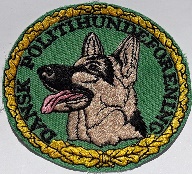 POKALER SKOVBO 2021Præmier vundet på områdeplan:
Oprykning kriminalklasse 24.4.2021
Nr. 2
Anne Andersen/Tigerdyrets AlbertOprykning patruljeklasse 25.4.2021
Nr. 2
Annitha Munkholm Alrik/Amagers FigoUdtagelse kriminalklasse sek. I 25.8.2021
Nr. 1
Thomas Ritter/Møllers LeonUdtagelse kriminalklasse sek. II 28.8.2021
Nr. 3
Line Holm Hels/Amagers Qvalli kld. LunaNr. 4
Erik Goth-Eriksen/Vi-to vom NessenbergUdtagelse vinderklasse sek. II 29.8.2021
Nr. 1
Jens Andreasen/Amagers HelgaUdtagelse patruljeklasse sek. I 1.9.2021
Nr. 1
Martin Lind/Laguso Hares kld. BatmanUdtagelse patruljeklasse sek. II 5.9.2021
Nr. 1
Eva Pedersen/Dana von der Burg BilsteinUnghunde II 7.11.2021
Nr. 3
Gitte Kirstine Koch/To-se-tas Frigga kld. CarlaSkovbos vandrepokaler:
Jubilæumsvindere 11.9.2021Patruljeklasse
Martin Lind/Laguso Hares, kld. BatmanKriminalklasse
Line Holm Hels/Amagerss Qvalli kld. LunaVinderklasse
Jens Andreasen/Amagers HelgaKlubmestrene 2021Kåringsklasse
John Nielsen/Tigerdyrets DevonUnghundeklasse
Allan Kristian Pihl/Tigerdyrets DeltaPatruljeklasse
Martin Lind/Laguso Hares kld. BatmanKriminalklasse
René Bo Lindhardt/Amagers HarveyVinderklasse
Jens Andreasen/Amagers HelgaProcentpokalen og Platte, nærmest max. i 202199, 6 %
Eva Pedersen/Dana von der Burg BilsteinBedste kåringsresultat 2021108,7 point
Gitte Kirstine Koch/To-se-tas Frigga kld. CarlaMogens Fruergaards JubilæumspokalGitte Kirstine Koch/To-se-tas Frigga kld. CarlaKennel Hulgårds ÆrespokalGitte Kirstine Koch/To-se-tas frigga CarlaKennel Amagers ÆrespokalerPatruljeklasse
Eva Pedersen/Dana von der Burg BilsteinKriminalklasse
Line Holm Hels/Amagers Qvalli kld. LunaVinderklasse
Jens Andreasen/Amagers HelgaÅrets Ny Lovende Hundefører
Gitte Kirstine Koch.Årets Skovbomedlem
Per Due JensenÅrets Hund
Dana von der Burg BilsteinErindringsgave til Skovbos DM-deltagere 2021 i Ringsted.Eva Pedersen
Martin Lind
Christoffer M.K. Andersen
Line Holm Hels
Thomas Ritter
Ole Boy Sørensen
Jens Andreasen.